I have the honour to transmit to the Member States of the Council the attached contribution submitted by the People's Democratic Republic of Algeria.	Houlin ZHAO
	Secretary-GeneralContribution by the People's Democratic Republic of AlgeriaPROPOSED TOPICS FOR the OPEN CONSULTATIONS OF THE COUNCIL 
WORKING GROUP ON INTERNATIONAL INTERNET-RELATED 
PUBLIC POLICY MATTERS (CWG-INTERNET)PreambleOwing to a lack of consensus on the choice of topic for the next open consultations, the Chairman of the Council Working Group on International Internet-Related Public Policy Matters (CWG-Internet) requested guidance from the Council on the choice of topic (Document C19/51).ProposalSince issues relating to OTTs and to bridging the gender digital divide have already been addressed, we recommend choosing a new topic that has not been brought up in this context, namely the Impacts and challenges of the widespread use of artificial intelligence (AI) with focus on its ethical, economic and technological aspects.1	What are the technological challenges of artificial intelligence?2	What scenarios does artificial intelligence imply in regard to the structure of the economic and financial sector? 3	What are the ethical challenges of introducing artificial intelligence in everyday life?4	What immediate societal impact will follow the introduction of artificial intelligence in the different areas of people's lives?5	What measures can be envisaged to manage the use of artificial intelligence in everyday life and guarantee people's safety?_____________Council 2019
Geneva, 10-20 June 2019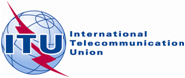 Agenda item: PL 1.3Document C19/84-EAgenda item: PL 1.327 May 2019Agenda item: PL 1.3Original: FrenchNote by the Secretary-GeneralNote by the Secretary-Generalcontribution from the people's democratic republic of algeriaProposed topics for the open consultations of the Council 
working group on international internet-related 
public policy matters (cwg-internet)contribution from the people's democratic republic of algeriaProposed topics for the open consultations of the Council 
working group on international internet-related 
public policy matters (cwg-internet)SummaryThe present contribution proposes topics for CWG-Internet's upcoming open consultations.Action requiredAlgeria invites the Council to take note of the content of this contribution and adopt the topics proposed for CWG-Internet's open consultations.____________ReferencesDocument C19/51